ICT VE VÝUCE ŽÁKŮ S ODLIŠNÝM MATEŘSKÝM JAZYKEM V ZŠProvedeme Vás dostupnými internetovými a elektronickými nástroji pro výuku češtiny jako druhého jazyka. Jde o účinné nástroje podpory žáků s OMJ, které Vám umožní jejich efektivnější začlenění ve Vaší škole.Rozsah:  4 vyučovací hodinyCÍL SEMINÁŘE
Účastníci získají základní orientaci v mnohdy nepřehledném množství dostupných výukových materiálů.OBSAHmateriály k výuce běžných předmětů na 1. a 2. stupni ZŠ a teoretická východiska k výuce češtiny jako druhého jazyka (ČDJ)elektronické výukové materiály, zejména pracovní listy, které obsahuje web www.inkluzivniskola.czdostupné materiály k výuce ČDJ využitelné na interaktivní tabuli a mohou tak být použity při kurzu ČDJ, ale i při běžné výuce (zejména na 1. stupni)e-learningové kurzy ČDJ, které lze využít pro žáky s odlišným mateřským jazykempředstavení webových prostředí e-learningu především www.cestina2.cztipy na další elektronické zdroje využitelné při výuce ČDJPRO KOHO JE SEMINÁŘ URČEN
Pro pedagogické pracovníky zabývající se vzděláváním žáků s OMJ na základních školách.AKREDITACE
Seminář je akreditován MŠMT (Č.j.: MSMT- 25098/2016-1-711). Účastníci obdrží osvědčení po absolvování celého semináře.Maximální počet účastníků: 12Více o lektorech »Kontaktujte nás pro více informací
Mgr. Kristýna Slavatová
vzdelavani@meta-ops.cz
222 521 446, 773 609 395Seminář je realizován v rámci projektu Program na podporu pedagogických pracovníků při práci s žáky cizinci VIII (reg. č. AMIF/7/03), který je financován v rámci národního programu Azylového, migračního a integračního fondu a rozpočtu Ministerstva vnitra České republiky.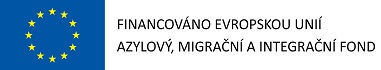 